г. Петропавловск-Камчатский                                               «__» _______ 2016 годаВ связи с принятием постановления Правительства Камчатского края от 13.05.2016 № 177-П «О внесении изменений в государственную программу Камчатского края «Развитие рыбохозяйственного комплекса Камчатского края на 2014-2020 годы», утвержденную постановлением Правительства Камчатского края от 29.11.2013 № 533-П»ПРИКАЗЫВАЮ:1. Внести в приказ Министерства рыбного хозяйства Камчатского края от 26.12.2013 № 128-м «Об утверждении Порядков предоставления субсидий» следующие изменения:1) пункты «б» и «г» части 1 после слов «для возмещения части затрат на уплату» дополнить словами «первого взноса (аванса) и»;2) в приложение № 1:а) в части 2 слова «на приобретение техники и оборудования для целей аквакультуры,» заменить словами «на приобретение техники, специализированных судов, транспортных средств и оборудования для целей аквакультуры,»;б) в части 4:слова «одной третьей» заменить словами «двух третьих»;слова «(учетной ставке)» исключить;в) в части 61:в пункте 4 слова «в котором подается заявление на получение субсидии;» заменить словами «за который подается заявление на получение субсидии;»;дополнить пунктом 8 следующего содержания:«8) неполучения аналогичных мер государственной поддержки по одним и тем же основаниям в рамках иных государственных программ Камчатского края.»;г) пункт 1 части 7 изложить в следующей редакции:«1) копия бизнес-плана инвестиционного проекта, предусматривающего приобретение техники, специализированных судов, транспортных средств и оборудования для целей аквакультуры, строительство, реконструкцию и модернизацию заводов (комплексов, ферм) по развитию аквакультуры, заверенная получателем субсидии и согласованная российской кредитной организацией, выдавшей кредит;»;д) приложение № 2 к Порядку предоставления субсидий рыбоводным хозяйствам для возмещения части затрат на уплату процентов по инвестиционным кредитам, полученным в российских кредитных организациях, изложить в редакции согласно приложению № 1 к настоящему приказу;е) приложение № 3 к Порядку предоставления субсидий рыбоводным хозяйствам для возмещения части затрат на уплату процентов по инвестиционным кредитам, полученным в российских кредитных организациях, изложить в редакции согласно приложению № 2 к настоящему приказу;3) в приложение № 2:а) наименование после слов «для возмещения части затрат на уплату» дополнить словами «первого взноса (аванса) и»;б) часть 2 изложить в следующей редакции:«2. Субсидии предоставляются рыбоводным хозяйствам, независимо от организационно-правовой формы, зарегистрированным на территории Камчатского края (далее – получатели субсидии), для возмещения части затрат на уплату первого взноса (аванса) и лизинговых платежей по договорам лизинга, заключенным с российскими лизинговыми компаниями на приобретение техники, специализированных судов, транспортных средств и оборудования для целей аквакультуры (далее соответственно – субсидии, договор лизинга), в отношении:первого взноса (аванса) - по договорам лизинга, заключенным после 1 января 2016 года,лизинговых платежей - по договорам лизинга, заключенным после 1 января 2008 года (далее – субсидии)»;в) часть 4 изложить в следующей редакции:«4. Субсидии предоставляются получателям субсидий ежеквартально за счет средств краевого бюджета.В случае если по договору лизинга исчисление первого взноса (аванса) и лизинговых платежей осуществляется в рублях:субсидия для возмещения затрат на уплату первого взноса (аванса) предоставляется в размере 100 % первого взноса (аванса) по договору лизинга, но не более 50 % от стоимости приобретенной российской лизинговой компанией техники/специализированного судна/ транспортного средства/оборудования, максимальная сумма субсидии не может превышать 3 млн рублей по одному договору лизинга; субсидия для возмещения части затрат на уплату лизинговых платежей предоставляется в размере двух третьих разницы между суммой выплаченных в расчетном периоде лизинговых платежей и стоимостью приобретенной российской лизинговой компанией техники/специализированного судна/транспортного средства/оборудования в составе этих платежей, но не более произведения двух третьих ставки рефинансирования Центрального банка Российской Федерации (на дату последней уплаты лизинговых платежей) на текущую стоимость техники/специализированного судна/транспортного средства/оборудования и на количество дней между двумя лизинговыми платежами в расчетном периоде, которое делится на количество дней в году, умноженное на 100 процентов.В случае если по договору лизинга исчисление первого взноса (аванса) и лизинговых платежей осуществляется в иностранной валюте, размер субсидии рассчитывается в рублях с учетом курса рубля к иностранной валюте, установленного Центральным банком Российской Федерации на дату уплаты первого взноса (аванса) и дату последней уплаты лизинговых платежей соответственно.Стоимость техники/специализированного судна/транспортного средства/оборудования определяется как стоимость, указанная в договоре лизинга (без учета налога на добавленную стоимость).»;г) часть 5 изложить в следующей редакции:«5. Размер субсидии не должен превышать фактические затраты получателя субсидии на уплату первого взноса (аванса) и лизинговых платежей по договорам лизинга.»;д) в части 61:в пункте 4 слова «в котором подается заявление на получение субсидии;» заменить словами «за который подается заявление на получение субсидии;»;пункт 6 изложить в следующей редакции:«6) выполнения получателем субсидии обязательств по уплате первого взноса (аванса) и лизинговых платежей в соответствии с договором лизинга, заключенным с российской лизинговой компанией;»;дополнить пунктом 8 следующего содержания:«8) неполучения аналогичных мер государственной поддержки по одним и тем же основаниям в рамках иных государственных программ Камчатского края.»;е) часть 7 изложить в следующей редакции:«7. Для заключения Соглашения получатель субсидии направляет в Минрыбхоз Камчатского края обращение, к которому прилагаются следующие документы:1) копия бизнес-плана инвестиционного проекта, предусматривающего приобретение техники, специализированных судов, транспортных средств и оборудования для целей аквакультуры, заверенная получателем субсидии и согласованная российской лизинговой компанией, с которой заключен договор лизинга;2) копия выписки из Единого государственного реестра юридических лиц (для юридических лиц) или из Единого государственного реестра индивидуальных предпринимателей (для индивидуальных предпринимателей), содержащая сведения о видах экономической деятельности хозяйствующих субъектов, полученная не ранее чем за 30 дней до дня направления обращения о заключении Соглашения);3) справка налогового органа об отсутствии у получателя субсидии просроченной задолженности по налоговым и иным обязательным платежам в бюджеты бюджетной системы Российской Федерации на дату, предшествующую дате обращения, но не ранее 31 декабря предыдущего финансового года;4) копия сведений о среднесписочной численности работников за предшествующий календарный год по форме, утвержденной приказом Федеральной налоговой службы от 29.03.2007 №ММ-3-25/174@, или сведения о численности работников (для зарегистрированных после 1 января года обращения о заключении Соглашения);5) копия договора лизинга, копия графика перечисления авансовых и лизинговых платежей (в случае, если наличие такого графика предусмотрено договором лизинга), заверенные российской лизинговой компанией.В случае изменения условий договора лизинга получатель субсидии должен незамедлительно направить в Минрыбхоз Камчатского края копию дополнительного соглашения к договору лизинга и копию графика перечисления авансовых и лизинговых платежей (в случае, если в него были также внесены изменения), заверенные российской лизинговой компанией; 6) документ с указанием банковских реквизитов для перечисления средств субсидии.»;ж) в части 8:пункт 3 после слов «в полном объеме перечисление» дополнить словами «авансовых и»;в пункте 5 слова «согласно приложению № 2 или № 3» заменить словами «согласно приложению № 2, № 3 или № 4»;з) обозначение приложения № 1 к Порядку предоставления субсидий рыбоводным хозяйствам для возмещения части затрат на уплату лизинговых платежей по договорам лизинга, заключенным с российскими лизинговыми компаниями после слов «для возмещения части затрат на уплату» дополнить словами «первого взноса (аванса) и»;и) приложения № 2 и № 3 к Порядку предоставления субсидий рыбоводным хозяйствам для возмещения части затрат на уплату первого взноса (аванса) и лизинговых платежей по договорам лизинга, заключенным с российскими лизинговыми компаниями, изложить в редакции согласно приложениям № 3 и № 4 к настоящему приказу;к) дополнить приложением № 4 к Порядку предоставления субсидий рыбоводным хозяйствам для возмещения части затрат на уплату первого взноса (аванса) и лизинговых платежей по договорам лизинга, заключенным с российскими лизинговыми компаниями, согласно приложению № 5 к настоящему приказу;4) в приложение № 3:а) в части 4:слова «одной третьей» заменить словами «двух третьих»;слова «(учетной ставке)» исключить;б) в части 61:в пункте 2 слово «заключение» заменить словом «заключения»;в пункте 3 слово «отсутствие» заменить словом «отсутствия»;в пункте 4:слово «обеспечение» заменить словом «обеспечения»;слова «в котором подается заявление на получение субсидии;» заменить словами «за который подается заявление на получение субсидии;»;в пункте 5 слово «отсутствие» заменить словом «отсутствия»;в пункте 6 слово «выполнение» заменить словом «выполнения»; в пункте 7 слово «представление» заменить словом «представления»;дополнить пунктом 8 следующего содержания:«8) неполучения аналогичных мер государственной поддержки по одним и тем же основаниям в рамках иных государственных программ Камчатского края.»;в) Приложение № 2 к Порядку предоставления субсидий рыбохозяйственным организациям и индивидуальным предпринимателям, зарегистрированным на территории Камчатского края, для возмещения части затрат на уплату процентов по инвестиционным кредитам, полученным в российских кредитных организациях, изложить в редакции согласно приложению № 6 к настоящему приказу;г) приложение № 3 к Порядку предоставления субсидий рыбохозяйственным организациям и индивидуальным предпринимателям, зарегистрированным на территории Камчатского края, для возмещения части затрат на уплату процентов по инвестиционным кредитам, полученным в российских кредитных организациях, изложить в редакции согласно приложению № 7 к настоящему приказу;5) в приложение № 4:а) наименование после слов «для возмещения части затрат на уплату» дополнить словами «первого взноса (аванса) и»;б) часть 2 изложить в следующей редакции:«2. Субсидии  предоставляются  рыбохозяйственным  организациям (за исключением государственных (муниципальных) учреждений) и индивидуальным предпринимателям, зарегистрированным на территории Камчатского края (далее – получатели субсидии), для возмещения части затрат на уплату первого взноса (аванса) и лизинговых платежей по договорам лизинга, заключенным с российскими лизинговыми компаниями на приобретение рыбопромысловых судов, предназначенных для осуществления прибрежного рыболовства и (или) транспортировки уловов водных биологических ресурсов и продукции из них, а также рыбоперерабатывающего, холодильного и технологического оборудования (далее соответственно – субсидии, договор лизинга), в отношении:первого взноса (аванса) - по договорам лизинга, заключенным после 1 января 2016 года,лизинговых платежей - по договорам лизинга, заключенным после 1 января 2008 года (далее – субсидии)»;в) часть 4 изложить в следующей редакции:«4. Субсидии предоставляются получателям субсидий ежеквартально за счет средств краевого бюджета.В случае если по договору лизинга исчисление первого взноса (аванса) и лизинговых платежей осуществляется в рублях:субсидия для возмещения затрат на уплату первого взноса (аванса) предоставляется в размере 100 % первого взноса (аванса) по договору лизинга, но не более 50 % от стоимости приобретенного российской лизинговой компанией судна/оборудования, максимальная сумма субсидии не может превышать 3 млн рублей по одному договору лизинга; субсидия для возмещения части затрат на уплату лизинговых платежей предоставляется в размере двух третьих разницы между суммой выплаченных в расчетном периоде лизинговых платежей и стоимостью приобретенного российской лизинговой компанией судна/оборудования в составе этих платежей, но не более произведения двух третьих ставки рефинансирования Центрального банка Российской Федерации (на дату последней уплаты лизинговых платежей) на текущую стоимость судна/оборудования и на количество дней между двумя лизинговыми платежами в расчетном периоде, которое делится на количество дней в году, умноженное на 100 процентов.В случае если по договору лизинга исчисление первого взноса (аванса) и лизинговых платежей осуществляется в иностранной валюте, размер субсидии рассчитывается в рублях с учетом курса рубля к иностранной валюте, установленного Центральным банком Российской Федерации на дату уплаты первого взноса (аванса) и дату последней уплаты лизинговых платежей соответственно.Стоимость судна/оборудования определяется как стоимость, указанная в договоре лизинга (без учета налога на добавленную стоимость).»;г) часть 5 изложить в следующей редакции:«5. Размер субсидии не должен превышать фактические затраты получателя субсидии на уплату первого взноса (аванса) и лизинговых платежей по договорам лизинга.»;д) в части 61:в пункте 2 слово «заключение» заменить словом «заключения»;в пункте 3 слово «отсутствие» заменить словом «отсутствия»;в пункте 4:слова «обеспечение» заменить словами «обеспечения»;слова «в котором подается заявление на получение субсидии;» заменить словами «за который подается заявление на получение субсидии;»в пункте 5 слово «отсутствие» заменить словом «отсутствия»;в пункте 6:слово «выполнение» заменить словом «выполнения»; слова «по уплате лизинговых платежей» заменить словами «по уплате первого взноса (аванса) и лизинговых платежей»;в пункте 7 слово «представление» заменить словом «представления»;дополнить пунктом 8 следующего содержания:«8) неполучения аналогичных мер государственной поддержки по одним и тем же основаниям в рамках иных государственных программ Камчатского края.»;е) пункт 5 части 7 изложить в следующей редакции:«5) копия договора лизинга, копия графика перечисления авансовых и лизинговых платежей (в случае, если наличие такого графика предусмотрено договором лизинга), заверенные российской лизинговой компанией.В случае изменения условий договора лизинга получатель субсидии должен незамедлительно направить в Минрыбхоз Камчатского края копию дополнительного соглашения к договору лизинга и копию графика перечисления авансовых и лизинговых платежей (в случае, если в него были также внесены изменения), заверенные российской лизинговой компанией;»;ж) в части 8:пункт 3 после слов «в полном объеме перечисление» дополнить словами «авансовых и»;в пункте 5 слова «согласно приложению № 2 или № 3» заменить словами «согласно приложению № 2, № 3 или № 4»;з) обозначение приложения № 1 к Порядку предоставления субсидий рыбохозяйственным организациям и индивидуальным предпринимателям, зарегистрированным на территории Камчатского края, для возмещения части затрат на уплату лизинговых платежей по договорам лизинга, заключенным с российскими лизинговыми компаниями, после слов «для возмещения части затрат на уплату» дополнить словами «первого взноса (аванса) и»;и) приложения № 2 и № 3 к Порядку предоставления субсидий рыбохозяйственным организациям и индивидуальным предпринимателям, зарегистрированным на территории Камчатского края, для возмещения части затрат на уплату первого взноса (аванса) и лизинговых платежей по договорам лизинга, заключенным с российскими лизинговыми компаниями, изложить в редакции согласно приложениям № 8 и № 9 к настоящему приказу;к) дополнить приложением № 4 к Порядку предоставления субсидий рыбохозяйственным организациям и индивидуальным предпринимателям, зарегистрированным на территории Камчатского края, для возмещения части затрат на уплату первого взноса (аванса) и лизинговых платежей по договорам лизинга, заключенным с российскими лизинговыми компаниями, согласно приложению № 5 к настоящему приказу;2. Настоящий приказ вступает в силу через 10 дней после дня его официального опубликования.Заместитель Председателя							  В.М. ГалицынПравительства Камчатского края – Министр                                                                                   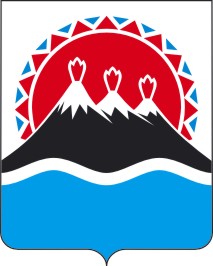 МИНИСТЕРСТВО  РЫБНОГО ХОЗЯЙСТВА КАМЧАТСКОГО КРАЯ(МИНРЫБХОЗ КАМЧАТСКОГО КРАЯ)ПРИКАЗ № О внесении изменений в приказ Министерства рыбного хозяйства Камчатского края от 26.12.2013 № 128-м «Об утверждении Порядков предоставления субсидий»